机构版维普论文检测系统通用操作手册（学生）2023年10月1系统登录1.1登录网址维普论文检测系统学校专用网址https://cloud.fanyu.com/organ/lib/nuistjx选择“学生用户登录”输入账号、密码登录，登录后需绑定手机号并修改初始密码。（备注：账号为学号，初始密码为hs加身份证后六位，如hs123456，每位学生有两次检测机会，初稿一次，定稿一次。定稿查重率符合学校要求才有资格参加答辩，请慎重提交。如需自检请用右下角“学生自检登录”官方正版通道，注册手机号并付费完成检测，此通道为唯一带学校水印正版通道，谨防网上盗版链接，造成检测结果不准确和论文泄露等不必要损失）温馨提示：登录系统或使用中有问题请添加学校专用服务QQ群咨询，服务QQ群号为：738838946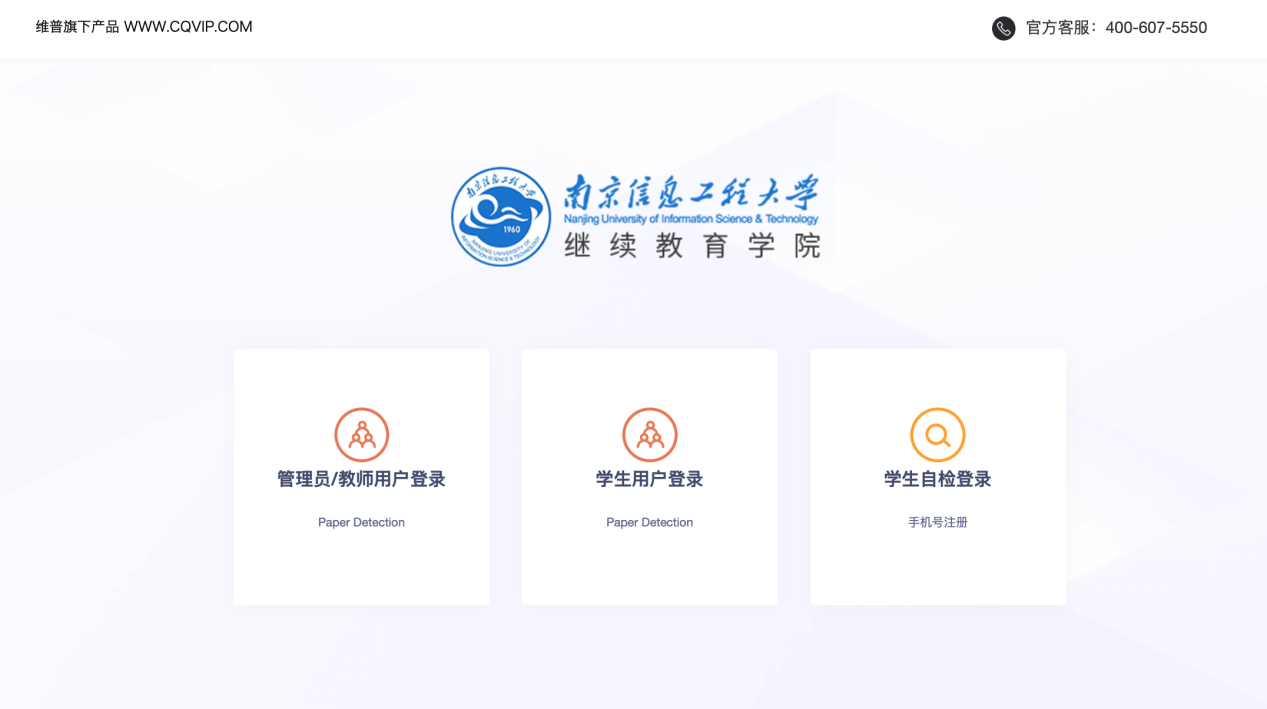 图1-12基础信息管理2.1账号管理2.1.1我的账号学生可维护并修改个人账号信息，绑定手机号或邮箱可在忘记密码时找回。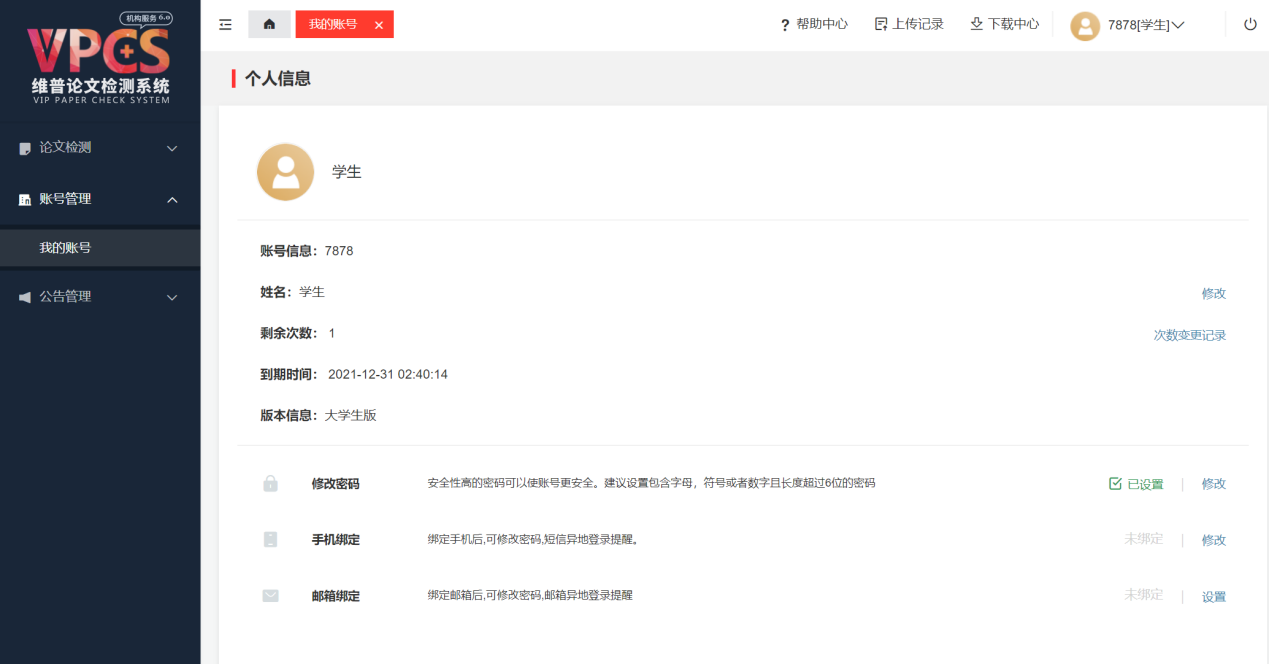 图2-13论文检测3.1论文提交上传分类：非必选项，如学校有相关要求，需选择到具体分类下 上传组织：学生需检查该班级是否正确，如班级错误请及时联系学校处理 文档命名：请严格按照系统中“文档命名”格式规范进行文档命名，否则将影响检测报告作者及论文标题的正确读取，命名规则：学号-姓名-论文题目，如2018093948-张三-知识经济中管理方式的变革 。上传文件：系统支持.rar,.zip,.doc,.docx,.pdf,.txt格式文件（推荐使用doc，docx）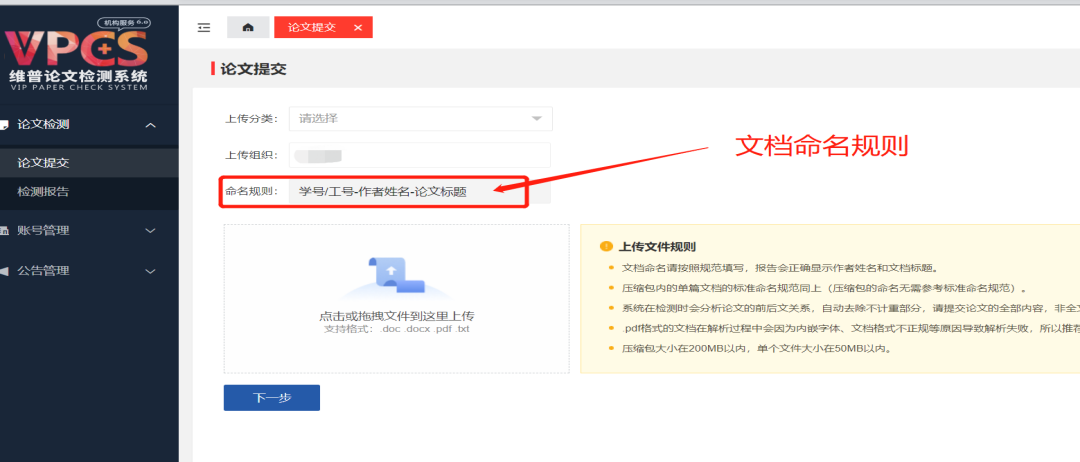 图3-1注：上传文件点击“下一步”即可跳转文档信息页面，学生可在确认文档信息无误后，点击“立即检测”按钮进行检测，如发现文档信息有误，可进行删除或重新上传图3-2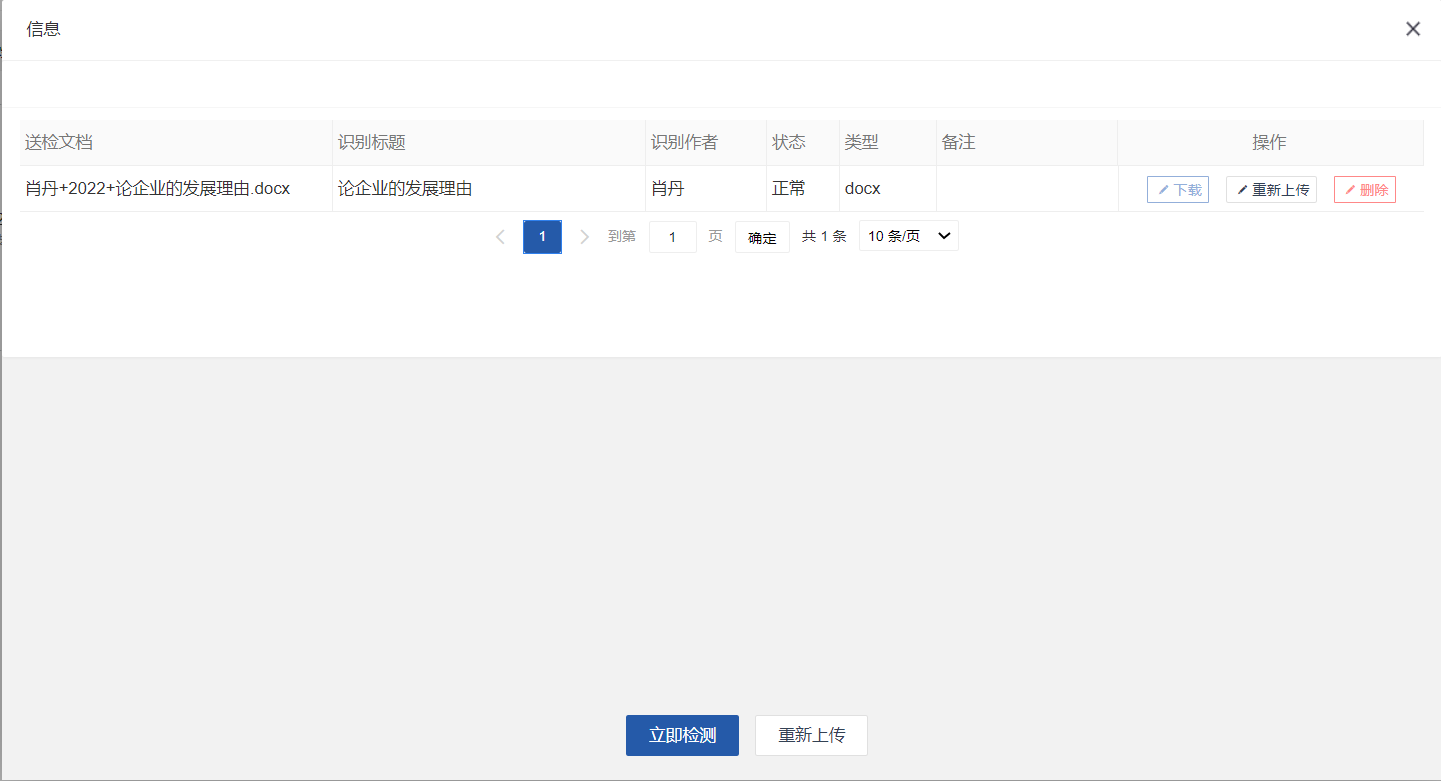 3.2检测报告3.2.1检测报告管理当前页面学生可对检测报告进行在线预览或下载，如检测结果符合学校检测标准系统显示为通过，否则显示为不通过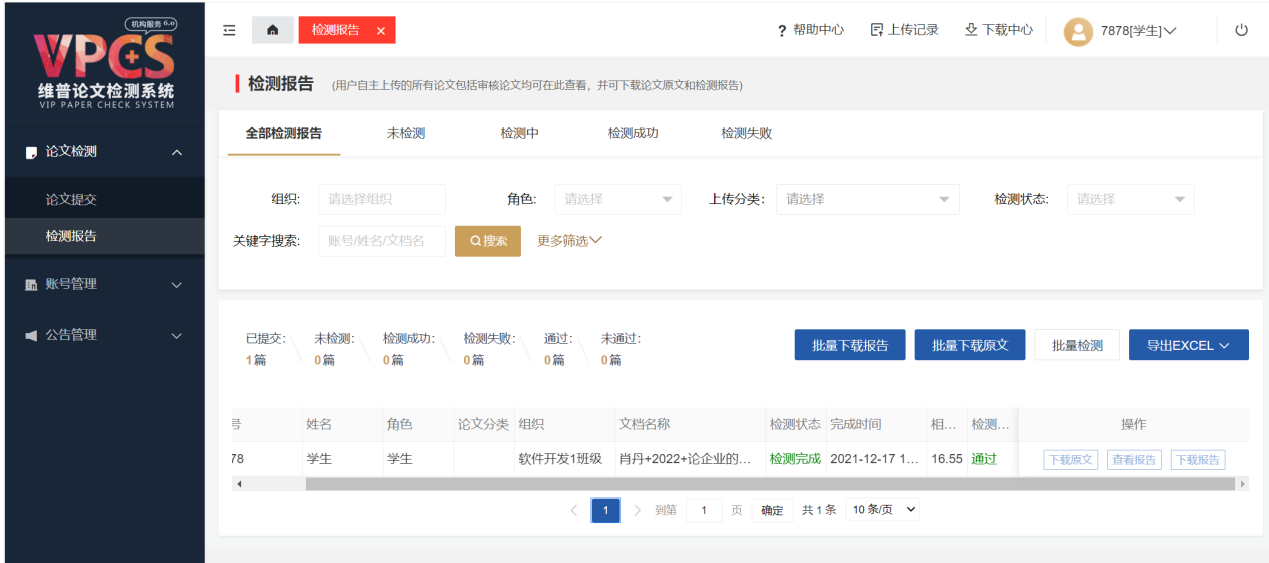 图3-3同时可根据检测状态查看检测情况并支持数据统计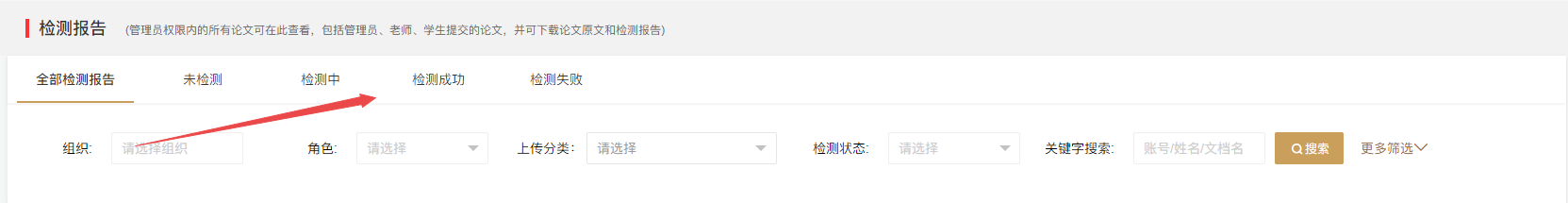 图3-44公告管理4.1发布公告学生看查看管理员发布的所有公告信息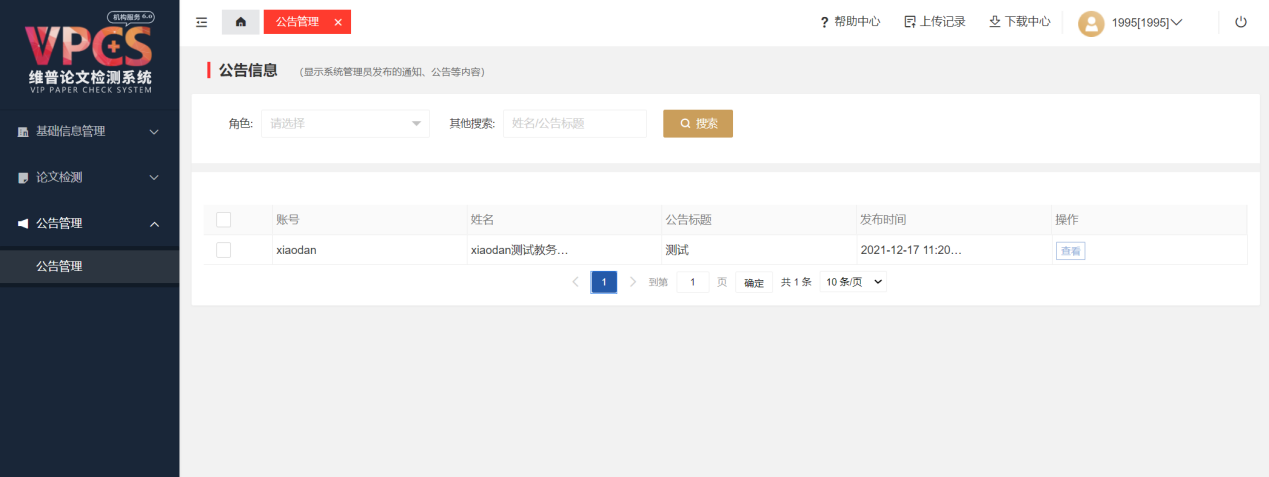 图4-1